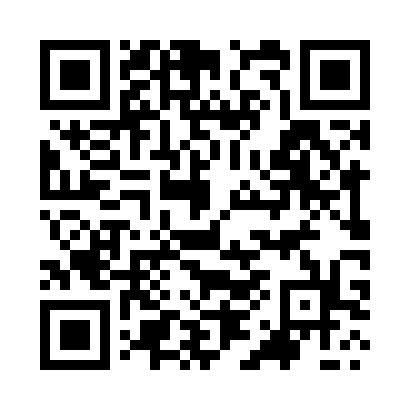 Prayer times for Ahl, PakistanWed 1 May 2024 - Fri 31 May 2024High Latitude Method: Angle Based RulePrayer Calculation Method: University of Islamic SciencesAsar Calculation Method: ShafiPrayer times provided by https://www.salahtimes.comDateDayFajrSunriseDhuhrAsrMaghribIsha1Wed3:445:1712:043:486:528:262Thu3:425:1612:043:486:538:273Fri3:415:1512:043:486:548:284Sat3:405:1412:043:486:558:295Sun3:385:1312:043:486:558:306Mon3:375:1212:043:486:568:317Tue3:365:1112:043:486:578:328Wed3:345:1012:043:486:588:349Thu3:335:0912:043:486:588:3510Fri3:325:0812:043:496:598:3611Sat3:315:0712:043:497:008:3712Sun3:305:0712:043:497:018:3813Mon3:285:0612:043:497:028:3914Tue3:275:0512:043:497:028:4015Wed3:265:0412:043:497:038:4116Thu3:255:0412:043:497:048:4317Fri3:245:0312:043:497:058:4418Sat3:235:0212:043:497:058:4519Sun3:225:0212:043:507:068:4620Mon3:215:0112:043:507:078:4721Tue3:205:0012:043:507:088:4822Wed3:195:0012:043:507:088:4923Thu3:184:5912:043:507:098:5024Fri3:184:5912:043:507:108:5125Sat3:174:5812:043:507:108:5226Sun3:164:5812:043:517:118:5327Mon3:154:5712:043:517:128:5428Tue3:144:5712:043:517:128:5529Wed3:144:5612:053:517:138:5630Thu3:134:5612:053:517:148:5731Fri3:134:5612:053:517:148:58